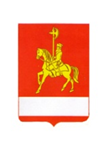 АДМИНИСТРАЦИЯ КАРАТУЗСКОГО РАЙОНАПОСТАНОВЛЕНИЕ02.07.2020                                       с. Каратузское                                    №547-пО внесении изменений в постановление администрации Каратузского района №434-п от 19.05.2020 «Об утверждении распределения иных межбюджетных трансфертов из бюджета Каратузского района бюджетам поселений, входящих в состав Каратузского района на реализацию мероприятий, направленных на повышение безопасности дорожного движения, за счет средств дорожного фонда Красноярского края»В соответствии с постановлением Правительства Красноярского края от 30.09.2015 № 495-п «Об утверждении Правил формирования, предоставления и распределения субсидий из краевого бюджета бюджетам муниципальных образований Красноярского края», Порядком предоставления и распределения субсидий бюджетам муниципальных образований на реализацию мероприятий, направленных на повышение безопасности дорожного движения, за счет средств дорожного фонда Красноярского края, утвержденным постановлением Правительства Красноярского края от 20.04.2020 № 250-п, со статьями 142, 142.4 Бюджетного кодекса Российской Федерации, руководствуясь Уставом муниципального образования «Каратузский район» , ПОСТАНОВЛЯЮ:Приложение №1 к постановлению администрации Каратузского района №434-п от 19.05.2020 изменить и изложить в новой редакции согласно приложению, к настоящему постановлению. 2. Контроль за исполнением настоящего постановления возложить на Таратутина А.А., начальника отдела ЖКХ, транспорта, строительства и связи администрации Каратузского района.        3. Разместить постановление на официальном сайте администрации Каратузского района с адресом в информационно-телекоммуникационной сети Интернет - www.karatuzraion.ru.       4. Постановление вступает в силу в день, следующий за днем его официального опубликования в периодичном печатном издании «Вести муниципального образования «Каратузский район»» и применяется к правоотношениям с 01.01.2020 года.Глава района                                                                              К.А. ТюнинРаспределение средств иных межбюджетных трансфертов из бюджета Каратузского района бюджетам поселений, входящих в состав Каратузского района на реализацию мероприятий, направленных на повышение безопасности дорожного движения, за счет средств дорожного фонда Красноярского краяна 2020 год.Приложение к постановлениюадминистрации Каратузского  районаот 2.07.2020 № 547-п№Муниципальное образование «Каратузский район»Сумма (рублей.)1Каратузский  сельский совет100 000,002Сагайский сельский совет100 000,003Нижнекурятский сельский совет                       82 800,00ИТОГОИТОГО                       282 800,00